      БОЙОРОҠ						    	    РАСПОРЯЖЕНИЕ   04 февраль 2020й                                   № 2а                                   04февраля 2020г.Об утверждении состава комиссии по соблюдению требований к служебному поведению муниципальных служащих и урегулированию конфликта интересов               В соответствии с Указом Президента Российской Федерации от 01 июля 2010 года № 821 «О комиссиях по соблюдению требований к служебному поведению федеральных государственных служащих  и урегулированию конфликта интересов»                                              РАСПОРЯЖАЮСЬ:Постановление главы администрации сельского поселения Базлыкский сельсовет от 19.03.2018г. №2б «Об изменении состава комиссии по соблюдению требований к служебному поведению муниципальных служащих и урегулированию конфликта интересов» считать утратившим силу. Утвердить состав комиссии по соблюдению требований к служебному поведению муниципальных служащих администрации сельского поселения Базлыкский сельсовет в следующем составе:Председатель комиссии:       Васильев Юрий Александрович  – глава сельского поселения Базлыкский сельсовет;Секретарь комиссии:       Новикова Ирина Федоровна – управляющий делами администрации сельского поселения;Члены комиссии:      Исаева Ирина Валериевна - специалист 2 категории администрации      сельского поселения;      Кириллова Татьяна Георгиевна – депутат Совета сельского поселения по           избирательному округу №1;      Васильева Алевтина Герасимовна - депутат Совета сельского поселения по       избирательному округу №3;      Афанасьева Людмила Николаевна – директор МОБУ СОШ с.Базлык;Глава сельского поселения                                                         Ю.А.Васильев                                                                 Башҡортостан РеспубликаhБишбyлtк районымуниципаль районыБазлыk ауыл советыауыл билtмthеХАKИМИӘТЕ452052, БР, Бишбyлtк районы,                                          Базлыk ауыл,Yзtk урамы,168 а8(347) 43-2-41-65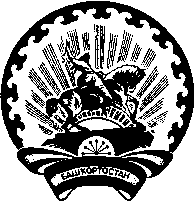 Республика Башкортостанмуниципальный районБижбулякский районАДМИНИСТРАЦИЯсельского поселенияБазлыкский сельсовет452052, РБ, Бижбулякский район,село Базлык, ул.Ценральная,168 а8(347) 43-2-41-65